.#36 Count Intro. Start on the word “Serenade”Rock. Recover. Shuffle Back. Rock Back. Recover. Side-Together-ForwardTouch Forward. Touch Side. Sailor-Quarter Turn. Side. Together. Shuffle ForwardSide. Together. Shuffle Back. Rock Back. Recover. Kick-Ball-ChangeCross Rock. Recover. Chasse. Jazz-Box Quarter TurnTag:	Toe. Heel. Toe. HeelNote:	On the end of wall 7 dance the Tag then restart (6:00)Last Update – 8th March 2017I Think of You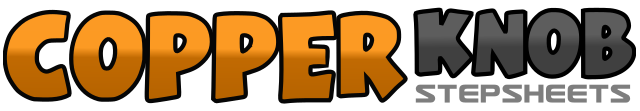 .......Count:32Wall:2Level:Improver.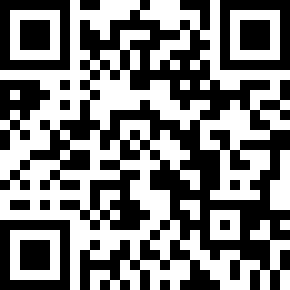 Choreographer:Andrew Palmer (UK) & Sheila Palmer (UK) - March 2017Andrew Palmer (UK) & Sheila Palmer (UK) - March 2017Andrew Palmer (UK) & Sheila Palmer (UK) - March 2017Andrew Palmer (UK) & Sheila Palmer (UK) - March 2017Andrew Palmer (UK) & Sheila Palmer (UK) - March 2017.Music:I Think of You - The Mavericks : (CD: Brand New Day - Amazon)I Think of You - The Mavericks : (CD: Brand New Day - Amazon)I Think of You - The Mavericks : (CD: Brand New Day - Amazon)I Think of You - The Mavericks : (CD: Brand New Day - Amazon)I Think of You - The Mavericks : (CD: Brand New Day - Amazon)........1-2Rock forward Right, recover back on to Left3&4Step back Right, step Left beside Right, step back Right5-6Rock back Left, recover forward on to Right7&8Step Left to side, step Right beside Left, step forward Left1-2Touch forward Right, touch Right to side3&4Step Right behind Left, quarter Right step Left to side, step Right to side (3:00)5-6Step Left to side, step Right beside Left7&8Step forward Left, step Right beside Left, step forward Left1-2Step Right to side, step Left beside Right3&4Step back Right, step Left beside Right, step back Right5-6Rock back Left, recover forward on to Right7&8Kick forward Left, step ball of Left beside Right, step forward Right1-2Cross rock Left over Right, recover back on to Right3&4Step Left to side, step Right beside Left, step Left to side5-6Cross Right over Left, step back Left7-8Quarter turn Right step forward on Right, step Left beside Right (6:00)1-2Touch Right toe beside Left, drop Right heel3-4Touch Left toe beside Right, drop Left heel